УПОЛНОМОЧЕННЫЙ ПО ПРАВАМ РЕБЕНКА В ПЕРМСКОМ КРАЕРАСПОРЯЖЕНИЕот 15 августа 2023 г. N 35-рОБ УТВЕРЖДЕНИИ ПОЛОЖЕНИЯ О ДЕТСКОМ ОБЩЕСТВЕННОМ СОВЕТЕПРИ УПОЛНОМОЧЕННОМ ПО ПРАВАМ РЕБЕНКА В ПЕРМСКОМ КРАЕВ соответствии со статьей 17 Закона Пермского края от 28.08.2013 N 231-ПК "Об Уполномоченном по правам ребенка в Пермском крае":1. Утвердить прилагаемое Положение о Детском общественном Совете при Уполномоченном по правам ребенка в Пермском крае.2. Признать утратившим силу распоряжение Уполномоченного по правам ребенка в Пермском крае N 22 от 20 ноября 2020 "Об утверждении Положения о Детском общественном Совете при Уполномоченном по правам ребенка в Пермском крае и его персональном составе на 2020-2021 учебный год".3. Настоящее распоряжение вступает в силу со дня его подписания.4. С данным распоряжением ознакомить всех государственных гражданских служащих аппарата УППЧ в ПК и иных заинтересованных лиц, разместить на официальном сайте Уполномоченного по правам ребенка в Пермском крае.С.А.ДЕНИСОВАУтвержденоРаспоряжениемУполномоченного по правамребенка в Пермском краеот 15.08.2023 N 35ПОЛОЖЕНИЕО ДЕТСКОМ ОБЩЕСТВЕННОМ СОВЕТЕ ПРИ УПОЛНОМОЧЕННОМ ПО ПРАВАМРЕБЕНКА В ПЕРМСКОМ КРАЕI. Общие положения1.1. Детский общественный Совет при Уполномоченном по правам ребенка в Пермском крае (далее - Совет) создается в целях развития процесса принятия решений по вопросам, затрагивающим интересы детей, а также обеспечения взаимодействия Уполномоченного по правам ребенка в Пермском крае (далее - Уполномоченный по правам ребенка) с детьми в области защиты их прав, свобод и законных интересов, выработки предложений по совершенствованию данной деятельности, организации просветительской работы по вопросам прав детей.1.2. Совет действует как совещательный, коллегиальный и консультативный орган, осуществляет координацию вопросов, затрагивающих права, свободы и законные интересы детей.1.3. Совет в своей деятельности руководствуется Конвенцией о правах ребенка, Конституцией Российской Федерации, общепризнанными принципами и нормами международного права, предметом которых являются права и свободы ребенка, законами и иными федеральными и региональными нормативными правовыми актами.1.4. Совет осуществляет свою деятельность на общественных началах. Решения, выработанные на заседаниях Совета, носят рекомендательный характер.1.5. Деятельность Совета осуществляется на принципах равенства, открытости, свободы голоса, независимости, доступности.II. Цели и задачи деятельности Совета2.1. Разработка, продвижение и реализация различных форм участия детей в принятии решений по вопросам, затрагивающим интересы ребенка на федеральном, региональном и муниципальных уровнях.2.2. Содействие формированию активной гражданской позиции у детей.2.3. Повышение правовой грамотности и правовой культуры детей.2.4. Распространение опыта участия детей в деятельности Уполномоченного по правам ребенка на муниципальные образования и учреждения для детей.2.5. Продвижение принципов Конвенции о правах ребенка и знаний о правах детей в детско-юношеском, родительском и педагогическом сообществах.2.6. Создание условий для реализации права ребенка свободно выражать свои взгляды по всем вопросам, затрагивающим его интересы.2.7. Принятие решений по вопросам, затрагивающим права, свободы и законные интересы детей, с участием детей.III. Порядок создания Совета3.1. Членами Совета могут быть дети в возрасте от 14 до 18 лет, являющиеся учащимися образовательных учреждений на территории Пермского края.3.2. Кандидатуры членов Совета определяются путем самовыдвижения и прохождения конкурсного отбора по следующим этапам:3.2.1. заполнение анкеты на сайте Уполномоченного по правам ребенка (Приложение N 1 Образец анкеты);3.2.2. заполнение заявления о включении в состав Совета, согласованное с одним из родителей либо законным представителем (Приложение N 2 Образец заявления);3.2.3. заполнение Согласия на обработку персональных данных кандидатом в Совет (Приложение N 3 Образец согласия на обработку персональных данных);3.2.4. собеседование с кандидатом в формате личной встречи или посредством видеосвязи с Уполномоченным по правам ребенка, либо по поручению Уполномоченного по правам ребенка с действующим куратором, из числа сотрудников отдела защиты прав ребенка аппарата Уполномоченного по правам человека в Пермском крае и председателем Детского общественного совета при Уполномоченном по правам ребенка в Пермском крае.3.3. Совет формируется в количестве до 25 (двадцати пяти) человек. Состав Совета утверждается распоряжением Уполномоченного по правам ребенка. Возглавляет Совет председатель избранный из числа общественных помощников Уполномоченного по правам ребенка. В случае невозможности никем из действующих общественных помощников принять на себя обязанности председателя и по решению Уполномоченного по правам ребенка председателем назначается член Совета.3.4. Заявление и прилагаемые к нему документы на члена Совета хранятся в аппарате Уполномоченного по правам человека в Пермском крае и возвращаются по прекращении полномочий члена Совета по его требованию.3.5. Полномочия члена Совета прекращаются досрочно в случае:3.5.1. письменного заявления о сложении своих полномочий;3.5.2. выезда за пределы края на постоянное место жительства;3.5.3. многократного непосещения заседаний Совета (более трех раз без уважительных причин);3.5.4. отсутствия активности в деятельности Совета;3.5.5. по решению Совета.3.6. В связи с досрочным прекращением членства в Совете, может проводиться ротация среди членов Совета.IV. Организация работы совета4.1. Совет осуществляет свою деятельность в течение периода деятельности Уполномоченного по правам ребенка, действующего во время избрания Совета.4.2. Руководство деятельностью Совета осуществляет его Председатель.4.3. Работа Совета соотносится с цикличностью учебного года. Первое заседание проводится в начале учебного года. В ходе первого заседания разрабатывается план работы Совета на текущий год.4.4. Совет осуществляет свою деятельность в соответствии с планам работ, утвержденным Уполномоченным по правам ребенка в Пермском крае.4.5. Для участия в заседаниях Совета могут приглашаться эксперты, представители государственных органов, организаций, СМИ и т.д.4.6. Документационное, организационно-техническое обеспечение деятельности Совета осуществляет отдел защиты прав ребенка аппарата Уполномоченного по правам человека в Пермском крае.4.7. Совет размещает информацию о своей деятельности на официальном сайте Уполномоченного по правам ребенка в Пермском крае.V. Полномочия Совета5.1. Принимать решения рекомендательного характера по вопросам защиты прав, свобод и законных интересов детей.5.2. Вносить предложения Уполномоченному по вопросам защиты прав, свобод и законных интересов детей.5.3. Делегировать своих представителей для участия в мероприятиях по вопросам защиты прав, свобод и законных интересов детей.5.4. Приглашать на свои заседания экспертов, специалистов, детей разных возрастных категорий для ознакомления с их мнением, а также для внесения предложений и рекомендаций по вопросам защиты прав, свобод и законных интересов детей.5.5. Создавать комиссии или рабочие группы из членов Совета по основным направлениям деятельности.5.6. Взаимодействовать с Детскими общественными советами и детскими организациями в Пермском крае и в других субъектах Российской Федерации.5.7. Разрабатывать и реализовывать проекты, акции, конкурсы совместно с Уполномоченным по правам ребенка в Пермском крае.VI. Права и обязанности членов Совета6.1. Член Совета имеет право:6.1.1. быть заслушанным в ходе заседания Совета;6.1.2. создавать и осуществлять деятельность в составе тематических секций и рабочих групп по различным вопросам деятельности Уполномоченного по правам ребенка с целью выработки конструктивного решения;6.1.3. по приглашению Уполномоченного по правам ребенка принимать участие в различных мероприятия в качестве члена Совета;6.1.4. осуществлять рабочие контакты с сотрудниками отдела защиты прав ребенка аппарата Уполномоченного по правам человека в Пермском крае;6.1.5. получать информацию о деятельности Совета;6.1.6. в случае несогласия с принятыми решениями Совета изложить в письменном виде свое мотивированное мнение.6.2. Член Совета обязан:6.2.1. принимать участие в работе Совета;6.2.2. выполнять решение Совета;6.2.3. содействовать распространению информации о деятельности Совета;6.2.4. информировать Уполномоченного по правам ребенка в Пермском крае о планируемых мероприятиях не менее, чем за 14 дней до предполагаемой даты проведения мероприятия.Приложение N 1к Положениюо Детском общественном Советепри Уполномоченном по правамребенка в Пермском краеАнкета кандидата в члены Детского общественного Советапри Уполномоченном по правам ребенка в Пермском крае1. ФИО (Фамилия, имя, отчество).2. Дата рождения.3. Место проживания (город/поселок, муниципальное образование).4. Образование (учебное заведение, класс или группа).5. Номер телефона (для дальнейшего собеседования).6. Адрес электронной почты.7. Ссылка на страницу в социальной сети "ВКонтакте".8. Из каких источников Вы узнали о Детском общественном Совете при Уполномоченном по правам ребенка в Пермском крае (рассказал учитель, друг, из социальных сетей, другой вариант)?9. Принимали ли Вы участие в мероприятиях Детского общественного совета в Пермском крае? Если да, то в каких?10. Какие на Ваш взгляд основные функции члена Детского общественного Совета при Уполномоченном по правам ребенка в Пермском крае?11. Какими навыками на Ваш взгляд Вы обладаете (ораторское искусство, правовая грамотность, коммуникабельность, ответственность и т.д.)?12. Перечислите свои основные личные достижения.13. Какие увлечения у Вас есть (журналистика, блоггинг, волонтерство, участие в общественных организациях и др.):14. Напишите эссе на тему "Что для Вас значит город счастливого детства?".15. Перечислите основные права ребенка в Российской Федерации.16. Опишите Вашу траекторию развития в Детском общественном совете? (Чем бы вы занимались, что могли бы привнести нового?)17. Какое образовательное событие в сфере безопасного и счастливого детства Вы бы могли реализовать, будучи членом Детского общественного совета? (Кратко опишите идею, формат события и целевую аудиторию)Приложение N 2к Положениюо Детском общественном Советепри Уполномоченном по правамребенка в Пермском краеУполномоченному по правам ребенкав Пермском краеС.А.Денисовойот _______________ (ФИО)_________________ (адрес)Тел.: ___________________e-mail:__________________ЗАЯВЛЕНИЕПрошу включить меня в члены Детского общественного Совета при Уполномоченном по правам ребенка в Пермском крае.Необходимые документы и фотографию прилагаю.____________дата__________________подписьПриложение N 3к Положениюо Детском общественном Советепри Уполномоченном по правамребенка в Пермском крае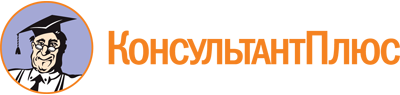 Распоряжение Уполномоченного по правам ребенка в Пермском крае от 15.08.2023 N 35-р
"Об утверждении Положения о Детском общественном Совете при Уполномоченном по правам ребенка в Пермском крае"Документ предоставлен КонсультантПлюс

www.consultant.ru

Дата сохранения: 05.11.2023
 КонсультантПлюс: примечание.В официальном тексте документа, видимо, допущена опечатка: имеется в виду ст. 16 Закона Пермского края от 28.08.2013 N 231-ПК, а не ст. 17.Уполномоченномупо правам ребенка в Пермском краеС.А.ДенисовойУполномоченномупо правам ребенка в Пермском краеС.А.ДенисовойСОГЛАСИЕна обработку персональных данныхСОГЛАСИЕна обработку персональных данныхЯ, ____________________________________________________________________,(фамилия, имя, отчество субъекта персональных данных)зарегистрирован(а) по адресу: _______________________________________________(почтовый индекс, регион РФ, населенный пункт,_________________________________________________________________________,улица, номер дома, квартиры)документ, удостоверяющий личность: ________________________________________(наименование документа, N_________________________________________________________________________,сведения о дате выдачи документа и выдавшем его органе)в соответствии с п. 4 ст. 9 Федерального закона от 27.07.2006 N 152-ФЗ "О персональных данных", даю согласие Уполномоченному по правам ребенка в Пермском крае и сотрудникам Аппарата Уполномоченного по правам человека в Пермском крае, находящимся по адресу: г. Пермь, ул. Ленина, д. 51, г. Пермь, ул. Куйбышева, д. 8, г. Кудымкар, ул. 50 лет Октября, д. 30, на обработку моих персональных данных, а именно: любое действие (операция) или совокупность действий (операций), совершаемых с использованием средств автоматизации или без использования таких средств с персональными данными, включая сбор, запись, систематизацию, накопление, хранение, уточнение (обновление, изменение), извлечение, использование, передачу (распространение, предоставление, доступ), обезличивание, блокирование, удаление, уничтожение персональных данных, то есть на совершение действий, предусмотренных п. 3 ст. 3 Федерального закона от 27.07.2006 N 152-ФЗ "О персональных данных".Настоящее согласие действует со дня его подписания до дня отзыва в письменной форме, но не более 3 лет."___" ______________ ____ г.Я, ____________________________________________________________________,(фамилия, имя, отчество субъекта персональных данных)зарегистрирован(а) по адресу: _______________________________________________(почтовый индекс, регион РФ, населенный пункт,_________________________________________________________________________,улица, номер дома, квартиры)документ, удостоверяющий личность: ________________________________________(наименование документа, N_________________________________________________________________________,сведения о дате выдачи документа и выдавшем его органе)в соответствии с п. 4 ст. 9 Федерального закона от 27.07.2006 N 152-ФЗ "О персональных данных", даю согласие Уполномоченному по правам ребенка в Пермском крае и сотрудникам Аппарата Уполномоченного по правам человека в Пермском крае, находящимся по адресу: г. Пермь, ул. Ленина, д. 51, г. Пермь, ул. Куйбышева, д. 8, г. Кудымкар, ул. 50 лет Октября, д. 30, на обработку моих персональных данных, а именно: любое действие (операция) или совокупность действий (операций), совершаемых с использованием средств автоматизации или без использования таких средств с персональными данными, включая сбор, запись, систематизацию, накопление, хранение, уточнение (обновление, изменение), извлечение, использование, передачу (распространение, предоставление, доступ), обезличивание, блокирование, удаление, уничтожение персональных данных, то есть на совершение действий, предусмотренных п. 3 ст. 3 Федерального закона от 27.07.2006 N 152-ФЗ "О персональных данных".Настоящее согласие действует со дня его подписания до дня отзыва в письменной форме, но не более 3 лет."___" ______________ ____ г.Субъект персональных данных: _____________(подпись)/____________________________(Ф.И.О.)